Format  Leren door werkenEvaluatieverslag Format  Leren door werkenEvaluatieverslag Je hebt een leertraject gevolgd waarbij het verbeteren van jouw ‘paramedisch handelen’ tijdens het werken het uitgangspunt was. De afspraken voor het leertraject zijn van te voren vastgelegd. Door dit leertraject ben je in staat geweest om je op je eigen werkplek en binnen een gesteld tijdpad te bekwamen in een specifiek onderdeel van het vak. Je hebt ‘vlieguren’ gemaakt om jouw vakbekwaamheid op peil te brengen. 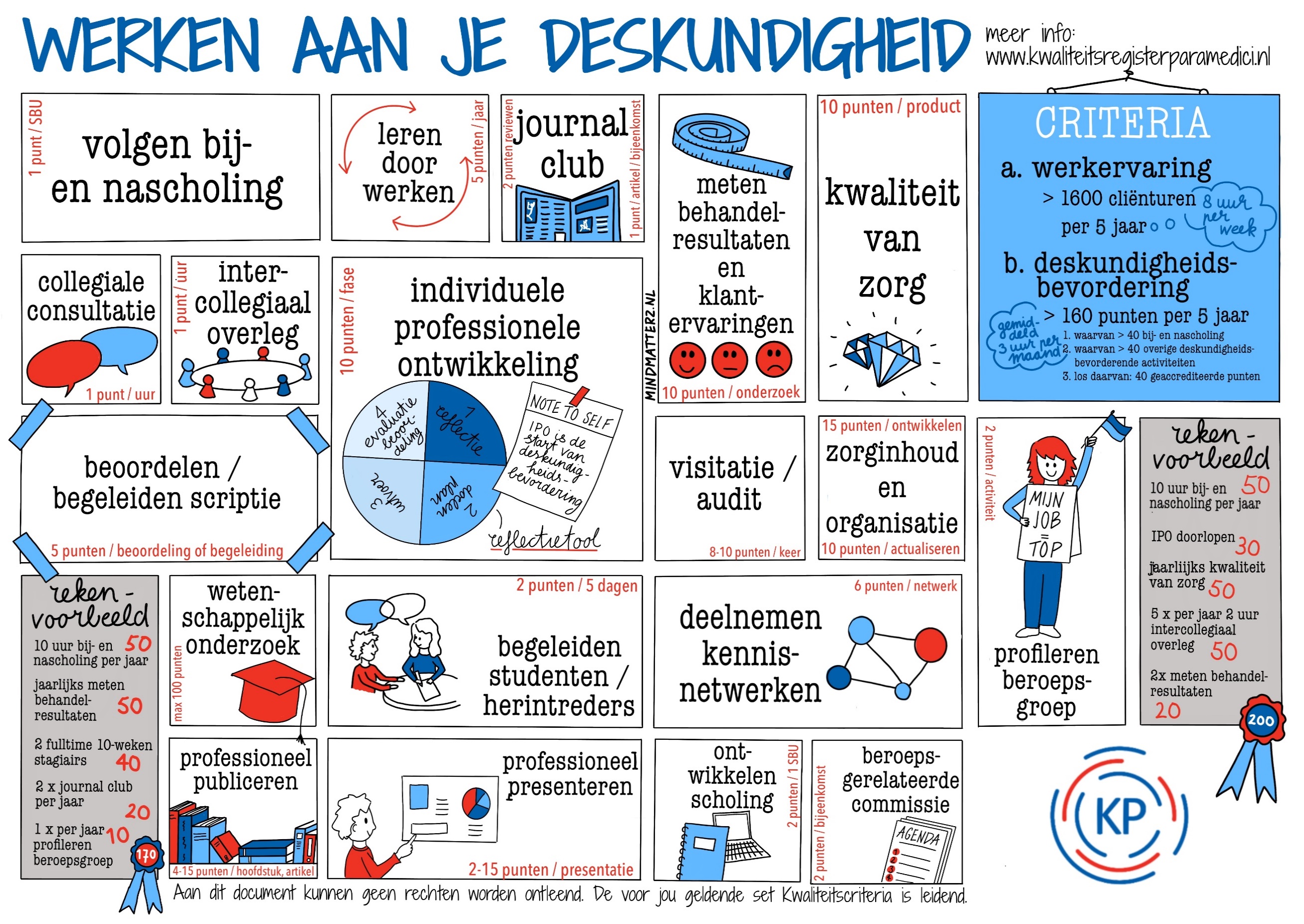 Na afloop van het leertraject maak je een evaluatieverslag. Dit format bevat de benodigde onderdelen voor het evaluatieverslag. Zorg er voor dat dit door beiden is ondertekend.Je hebt een leertraject gevolgd waarbij het verbeteren van jouw ‘paramedisch handelen’ tijdens het werken het uitgangspunt was. De afspraken voor het leertraject zijn van te voren vastgelegd. Door dit leertraject ben je in staat geweest om je op je eigen werkplek en binnen een gesteld tijdpad te bekwamen in een specifiek onderdeel van het vak. Je hebt ‘vlieguren’ gemaakt om jouw vakbekwaamheid op peil te brengen. Na afloop van het leertraject maak je een evaluatieverslag. Dit format bevat de benodigde onderdelen voor het evaluatieverslag. Zorg er voor dat dit door beiden is ondertekend.Gemaakte afspraken leertrajectGemaakte afspraken leertrajectAanleiding voor het leertrajectLeerdoelen voor tijdens het werkenGekozen werkzaamheden met tijdsinvestering voor de ‘vlieguren’ (minimaal 200 uur per jaar)Totale tijdpadWerkbegeleider(s) / KP-nummerEvaluatie leertrajectEvaluatie leertrajectZijn de leerdoelen bereikt? En waar blijkt dat uit?Zijn deze leerdoelen bereikt tijdens de gemaakte vlieguren? Licht dit toe.Zijn de gekozen werkzaamheden uitgevoerd?Wat is wel/niet uitgevoerd en hoe komt dat?Klopte de tijdsinvestering van de ‘vlieguren’? Licht dit toe. Datum:Handtekening Datum:Handtekening werkbegeleider(s)